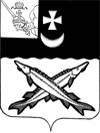 КОНТРОЛЬНО-СЧЕТНАЯ КОМИССИЯ БЕЛОЗЕРСКОГО МУНИЦИПАЛЬНОГО ОКРУГАВОЛОГОДСКОЙ ОБЛАСТИ161200, Вологодская область, г. Белозерск, ул. Фрунзе, д.35, оф.32тел. (81756)  2-32-54,  факс (81756) 2-32-54,   e-mail: krk@belozer.ruЗаключениеНА ОТЧЕТ ОБ ИСПОЛНЕНИИ БЮДЖЕТА СЕЛЬСКОГО ПОСЕЛЕНИЯ АРТЮШИНСКОЕ ЗА 2022 ГОДI. Общие положенияОснования для проведения проверкиЭкспертно-аналитическое мероприятие на отчет об исполнении  бюджета сельского поселения Артюшинское за 2022 год  проведено на основании  пункта 1.2 плана работы контрольно-счетной комиссии Белозерского муниципального округа (далее - контрольно-счетная комиссия) на 2023 год, статьи 157, 264.4 Бюджетного кодекса Российской Федерации, статьи 9 Федерального закона от 07.02.2011 года № 6-ФЗ «Об общих принципах организации и деятельности контрольно-счетных органов субъектов Российской Федерации и муниципальных образований», Закона Вологодской области от 06.05.2022 № 5120-ОЗ «О преобразовании всех поселений, входящих в состав Белозерского муниципального района Вологодской области, путем их объединения, наделении вновь образованного муниципального образования статусом муниципального округа и установлении границ Белозерского муниципального округа Вологодской области»,  пункта 9.1 статьи 9 Положения о контрольно-счетной комиссии Белозерского муниципального округа, утвержденного решением Представительного  Собрания  округа от 12.10.2022 № 19, Положения о бюджетном процессе в Белозерском муниципальном округе, утвержденного решением Представительного Собрания округа от 31.10.202 № 42 (далее – Положение о бюджетном процессе). Проект годового отчета об исполнении бюджета сельского поселения Артюшинское (далее - бюджет поселения)  за 2022 год представлен в контрольно-счетную комиссию  в сроки, установленные пунктом 7.4.1 статьи 7.4 раздела 7  Положения о бюджетном процессе. Одновременно, с годовым отчетом представлены документы, предусмотренные пунктом 7.2.3 статьи 7.2 раздела 7 Положения о бюджетном процессе. 2. Предмет внешней проверки- проект решения Представительного Собрания Белозерского муниципального округа  «Об утверждении отчета об исполнении бюджета сельского поселения Артюшинское за 2022 год»;- годовой отчет об исполнении бюджета сельского поселения Артюшинское за 2022 год (ф.0503117); - пояснительная записка к годовому отчету. 3.Цель внешней проверкиПроверить:-полноту и соответствие отчета об исполнении бюджета сельского поселения Артюшинское за 2022 год Бюджетному кодексу РФ;-исполнение текстовых статей решения Совета сельского поселения Артюшинское «О бюджете сельского поселения Артюшинское на 2022 год и плановый период 2023 и 2024 годов» (с учетом изменений и дополнений).Провести анализ:-исполнения основных характеристик бюджета (доходы по группам, расходы по разделам классификации расходов бюджетов, источники финансирования дефицита бюджета, а именно: по удельному весу показателей в общем объеме, по проценту исполнения к утвержденному бюджету и к предыдущему году);-фактического соблюдения установленных Бюджетным кодексом Российской Федерации ограничений по размеру муниципального долга муниципальным образованием, в том числе по муниципальным гарантиям, бюджетного дефицита, объема расходов на обслуживание муниципального долга;-отклонений при исполнении доходов бюджета за 2022 год и их причины;-отклонений при исполнении источников финансирования дефицита бюджета; -отклонений при исполнении расходов бюджета за 2022 год и их причины.П. Основная частьВ соответствии со статьей 264.4 БК РФ контрольно-счетной комиссией округа проведена внешняя проверка бюджетной отчетности сельского поселения Артюшинское.Анализ утвержденного бюджета муниципального образования на 2022 год и плановый период 2023 и 2024 годов и вносимых изменений в бюджет по Решениям Совета муниципального образования  Утверждение бюджета  муниципального образования на 2022 год обеспечено до начала финансового года. Предельные значения его параметров, установленные БК РФ, соблюдены. Основные характеристики бюджета и состав показателей, содержащиеся в Решении о бюджете, в целом соответствуют ст. 184.1 БК РФ.  Решением Совета сельского поселения Артюшинское от 16.12.2021 № 41 «О бюджете сельского поселения Артюшинское на 2022 год и плановый период 2023 и 2024 годов» бюджет поселения  утвержден по доходам в сумме 8 133,3 тыс. рублей, по расходам – 8 133,3 тыс. рублей. Дефицит (профицит)  первоначально не запланирован.В течение 2022 года изменения и дополнения в бюджет поселения вносились 4 раза основании следующих Решений:-Решение сельского поселения Артюшинское от 28.02.2022 №5-Решение сельского поселения Артюшинское от 30.06.2022 №18-Решение Представительного Собрания округа от 31.10.2022 № 38-Решение Представительного Собрания округа от 26.12.2022 № 123.Необходимость уточнения в течение года бюджетных назначений связана с корректировкой прогнозируемого поступления налоговых и неналоговых доходов, безвозмездных поступлений, а также с изменением ассигнований на финансирование действующих расходных обязательств и обеспечением финансирования вновь принятых расходных обязательств.При анализе Решений о внесении изменений в Решение Совета сельского поселения Артюшинское от 16.12.2021 № 41 «О бюджете сельского поселения Артюшинское на 2022 год и плановый период 2023 и 2024 годов» установлено, что предполагаемые изменения соответствуют данным, отражаемым в соответствующих приложениях к Решениям.Исполнение бюджета поселения в 2022 году в целом и изменение плановых показателей в первоначальной и окончательной редакциях Решений о бюджете поселения представлены в таблице №1.Таблица №1                                                                                                                                тыс. рублейВ результате внесения изменений и дополнений в бюджет поселения доходная часть бюджета по сравнению с первоначальными значениями увеличена на 3264,0 тыс. рублей и составила 11397,3 тыс. рублей, расходная часть увеличена на 3145,0 тыс. рублей и составила 11603,4 тыс. рублей.  Утвержден дефицит в сумме 206,10 тыс. рублей.Согласно представленному отчету об исполнении бюджета сельского поселения Артюшинское за 2022 год доходная часть бюджета исполнена в сумме 11450,9 тыс. рублей или 100,5% от плановых  показателей. Расходные обязательства бюджета исполнены в сумме 11184,2 тыс. рублей или 96,4% от объема годовых назначений.Бюджет исполнен с профицитом в размере 266,7 тыс. рублей при планируемой сумме дефицита 206,1 тыс. рублей.Анализ  исполнения доходной части бюджета за 2022 год, а также сравнительный анализ доходов  за период 2021-2022  годы:Первоначальный план  бюджета  поселения по доходам утвержден в сумме 8133,3 тыс. рублей, из них налоговые и неналоговые  доходы поселения составили 2573,0  тыс. рублей или  31,6 % от общей суммы доходов.  В течение 2022 года в доходную часть бюджета  внесены изменения, связанные с корректировкой налоговых и неналоговых платежей, а также безвозмездных поступлений.С учетом внесенных изменений плановые показатели по доходам в 2022 году увеличились и составили 11397,3 тыс. рублей,  из них  2692,0 тыс. рублей - налоговые и неналоговые доходы (23,6%) и 8705,3 тыс. рублей безвозмездные поступления (76,4%).Исполнение  по доходам составило 11450,9 тыс. рублей  или 100,5% от утвержденных  плановых показателей. В сравнении с 2021 годом доходы поселения увеличились на  3083,7 тыс. рублей или в 1,4 раза, за счет увеличения объема безвозмездных поступлений на 43,4% и  объема поступления неналоговых доходов в 2 раза. Анализ изменения доходной части бюджета поселения в разрезе наиболее наглядно показан в таблице №2Таблица №2                                                                                                                               тыс. рублейТак, налоговые и неналоговые доходы исполнены в сумме 2745,6 тыс. рублей или 102% к плановым назначениям, безвозмездные поступления – 8705,3 тыс. рублей или на 100% к плановым показателям. 	 Общий объем налоговых поступлений составил 2 333,7 тыс. рублей, что больше утвержденных назначений на 31,3 тыс. рублей. Доля налоговых доходов в собственных доходах составляет 85%, доля в общей сумме доходов составляет 20,4%. Уточненный план по налоговым доходам выполнен на 101,4%. Налог на доходы физических лиц. Данный вид налога занимает значительный удельный  вес в составе налоговых и неналоговых доходов поселения. Доля налога на доходы  физических лиц в налоговых и неналоговых  доходах составляет 64,8%. Доходы по данному налоговому источнику в 2022 году  составили  1779,0 тыс. рублей, что составляет 95,9% от плановых показателей.  В сравнении с 2021 годом  объем доходов по данному источнику увеличился  на 211,5 тыс. рублей или на 13,5%. Основными налогоплательщиками являются:- ФКУ ИК-5 УФСИН России по Вологодской области;- МОУ «Бубровская  школа имени героя Советского Союза А.М.Никандрова»;- Андозерский сетевой участок Белозерская РЭС.Доходы по налогу на имущество физических лиц в 2022 году составили 138,1 тыс. рублей или 98,6% от плановых показателей. Доля данного налога  в собственных доходах  бюджета поселения составляет 5% (2020 год – 5%). В сравнении с 2021 годом  объем доходов по данному источнику увеличился на 19,6%.Общий объем поступлений земельного налога составил 408,4 тыс. рублей или 100,1% от плановых назначений. Доля данного налога  в собственных доходах  бюджета поселения составляет 14,9% (2021 год – 17,5%). В сравнении с 2021 годом объем доходов по данному источнику увеличился на 1,6%.Объем поступлений государственной пошлины в 2022 году составил 8,2 тыс. рублей или 102,5% от плановых показателей. Доля данного налога в собственных доходах  бюджета поселения незначительна и составляет 0,3%. В сравнении с 2021 годом  объем доходов по данному источнику сократился  на 30,5%.Общий объем неналоговых доходов составил 411,9 тыс. рублей или 105,7% от утвержденных плановых назначений. Доля неналоговых доходов в собственных доходах составляет 15% (2021 год – 8,7%).Доходы, получаемые в виде арендной платы, а также средства от продажи права на заключение договоров аренды за земли, находящиеся в собственности сельских поселений (за исключением земельных участков муниципальных бюджетных и автономных учреждений) поступили в размере 9,7 тыс. рублей или 101% от плановых назначений. Доля данного налога в собственных доходах бюджета поселения незначительна и составляет 0,4%. В  2021 году по данному источнику поступления отсутствовали.Доходы от сдачи в аренду имущества, находящегося в оперативном управлении органов государственной власти, органов местного самоуправления, государственных внебюджетных фондов и созданных ими учреждений (за исключением имущества бюджетных и автономных учреждений) поступили в размере 21,6 тыс. рублей или 98,2% от плановых назначений. Доля данного налога в собственных доходах бюджета поселения незначительна и составляет 0,8%. В сравнении с 2021 годом объем доходов по данному источнику остался на том же уровне.Доходы от сдачи в аренду имущества, составляющего казну сельских поселений (за исключением земельных участков) в 2022 году поступили в размере 151,1 тыс. рублей или 103,5% от плановых назначений. Доля данного налога в собственных доходах бюджета поселения составляет 5,5%. В сравнении с 2021 годом объем доходов по данному источнику увеличился на 21%.Доходы от оказания платных услуг (работ) и компенсации затрат государства в 2022 году составили 89,5 тыс. рублей или 124,3% от плановых показателей. Доля данного налога в собственных доходах  бюджета поселения составляет 3,3%. В сравнении с 2021 годом объем доходов по данному источнику увеличился в 1,7 раза.Общий объем безвозмездных поступлений составил 8705,3 тыс. рублей или 100% от утвержденных назначений. Доля безвозмездных поступлений в общей сумме доходов составляет 76%. По сравнению с 2021 годом общий объем безвозмездных поступлений увеличился на 2634,5 тыс. рублей или на 43,4%.Дотации в бюджет поселения поступили в сумме 4427,6 тыс. рублей или 100% от плановых назначений. Объем дотаций  в 2022 году по сравнению с 2021 годом увеличился  на 19%.Субсидии бюджетам сельских поселений за 2022 год составили 1784,1 тыс. рублей или 100%  от утвержденных назначений. По сравнению с 2021 годом объем субсидий увеличился в 1,7 раз.Субвенции в бюджет  поселения поступили в сумме 115,4 тыс. рублей или 100% от плановых назначений. По сравнению с 2021 годом объем субвенций увеличился на 8,4%.Иные межбюджетные трансферты в бюджет  поселения поступили в сумме 2181,2 тыс. рублей или 100% от плановых назначений. По сравнению с 2021 годом объем  увеличился в 2 раза.Безвозмездные поступления от негосударственных организаций в 2022 году составили 112,5 тыс. рублей или 100% от плановых показателей. В 2021 году объем доходов по данному источнику составлял 48,0 тыс. рублей.Прочие безвозмездные поступления составили 84,5 тыс. рублей или 100% от плановых показателей.  Контрольно-счетная комиссия отмечает, что в приложении 2 «Доходы бюджета поселения за 2022 год по кодам классификации доходов бюджета поселения (по кодам видов доходов, подвидов доходов, классификации операций сектора государственного управления)» к проекту решения Представительного Собрания округа «Об утверждении отчета об исполнении бюджета сельского поселения Артюшинское за 2022 год» допущено нарушение порядка применения бюджетной классификации Российской Федерации, определенного приказом Министерства финансов Российской Федерации от 8 июня     2021 г. № 75н «Об утверждении кодов (перечней кодов) бюджетной классификации Российской Федерации на 2022 год (на 2022 год и на плановый период 2023 и 2024 годов),  а именно:-наименование кода поступлений в бюджет, группы, подгруппы, статьи, подстатьи, элемента, группы подвида, аналитической группы подвида доходов 2 02 35118 10 0000 150 указано «Субвенции бюджетам сельских поселений на осуществление первичного воинского учета на территориях, где отсутствуют военные комиссариаты», следовало указать  «Субвенции бюджетам сельских поселений на осуществление первичного воинского учета органами местного самоуправления поселений, муниципальных и городских округов».Также, установлено несоответствие кода и наименование кода поступлений в бюджет, группы, подгруппы, статьи, подстатьи, элемента, группы подвида, аналитической группы подвида доходов, указанного в приложении 2 «Доходы бюджета поселения за 2022 год по кодам классификации доходов бюджета поселения (по кодам видов доходов, подвидов доходов, классификации операций сектора государственного управления)» к проекту решения Представительного Собрания округа «Об утверждении отчета об исполнении бюджета сельского поселения Артюшинское за 2022 год», и отчете об исполнении бюджета (ф.0503117), а именно:Анализ исполнения расходной части бюджета за 2021 год, а также сравнительный анализ расходов за период 2020-2021 годыСогласно статье 65 Бюджетного кодекса формирование расходов осуществляется в соответствии с расходными обязательствами органов местного самоуправления. В соответствии со статьей 215.1 Бюджетного кодекса исполнение местного бюджета обеспечивается администрацией муниципального образования. Исполнение бюджета организуется на основе сводной бюджетной  росписи и кассового плана. Бюджет исполняется на основе единства кассы и подведомственности расходов.Первоначальный план бюджета по расходам утвержден в сумме 8133,3 тыс. рублей.  В течение 2021 года в расходную часть бюджета внесены изменения, с  учетом  которых  плановые показатели  составили 11603,4 тыс. рублей, с ростом на 3 470,1 тыс. рублей  или на 38,5. По сравнению с 2021 годом фактические расходы сельского поселения увеличились на 2806,2 тыс. рублей или 33,5%.Расходы бюджета за 2021-2022 годы в разрезе разделов представлены в таблице №3.Таблица №3                                                                                                                                тыс. рублейБюджетные расходы по разделу «Общегосударственные вопросы» согласно первоначальным данным составили 5004,7 тыс. рублей. С учетом изменений  сумма расходов на общегосударственные вопросы составила 5358,0 тыс. рублей. Согласно данным представленного отчета об исполнении бюджета за 2022 год фактические расходы на общегосударственные вопросы составили 5177,2 тыс. рублей или 96,6% от общей суммы расходов бюджета. В сравнении с 2021 годом расходы по разделу увеличились на 11,7%.В структуре расходов бюджета на общегосударственные вопросы наибольшая доля расходов падает на содержание органа местного самоуправления поселения, а именно на оплату труда с начислениями на выплаты по оплате труда. Фактический фонд оплаты труда с начислениями муниципальных служащих и должностных лиц за 2022 год не превышает  норматив формирования расходов на оплату труда, утвержденный Постановлением Правительства Вологодской области от 28 июля 2008г. № 1416 (с последующими изменениями и дополнениями). Средства резервного фонда  поселения в 2022 году не расходовались.Средства по разделу «Национальная оборона» -  это  целевая субвенция на организацию первичного воинского учета. Расходование средств произведено в полном объеме в размере 113,4 тыс. рублей. По сравнению с 2021 годом расходы увеличились на 8,5%.Согласно первоначально  утвержденному бюджету расходы по разделу «Национальная безопасность и правоохранительная деятельность»  составили 259,0 тыс. рублей,  в течение финансового года бюджетные назначения увеличились и составили 362,5 тыс. рублей. Фактические расходы за 2022 год составили 360,9 тыс. рублей или 96,3% от утвержденных назначений.  По сравнению с 2021 годом расходы сократились на 47,2%.Согласно первоначально утвержденному бюджету расходы по разделу «Национальная экономика» утверждены в сумме 500,0 тыс. рублей.  В течение финансового года  плановый показатель объема расходов не изменялся.  По данным отчета об исполнении бюджета поселения фактические расходы  составили 500,0 тыс. рублей, что составляет  100%  плановых показателей. В 2021 году расходы по данному разделу составляли 250,0 тыс. рублей.Указанные расходы  произведены по  подразделу «Дорожное хозяйство». Расходование средств дорожного фонда произведено за счет межбюджетных трансфертов, переданных из бюджета муниципального района на осуществление части полномочий по решению вопросов местного значения.  Согласно первоначально утвержденному бюджету расходы по разделу «Жилищно-коммунальное хозяйство»  составили 1902,6 тыс. рублей,  в  результате внесения изменений в течение финансового года плановый показатель объема расходов составил 3681,4 тыс. рублей. По данным отчета об исполнении  бюджета поселения фактические расходы составили 3444,6 тыс. рублей, что составляет 93,6%  плановых показателей.  По сравнению с 2021 годом расходы увеличились в 1,6 раза.Согласно первоначально утвержденному бюджету расходы по разделу «Образование» составили  4,3 тыс. рублей, в течение финансового года  плановый показатель объема расходов не менялся. Согласно данным отчета об исполнении бюджета поселения  за 2022 год фактические расходы на образование  составили 4,3 тыс. рублей или 100% от утвержденных показателей. Указанные расходы  произведены по  подразделу «Молодежная политика». По сравнению с 2021 годом расходы не изменились.Согласно первоначально утвержденному бюджету расходы по разделу «Социальная политика»  составили 555,6 тыс. рублей,  в  результате внесения изменений в течение финансового года  плановый показатель объема расходов составил 583,8 тыс. рублей. По данным отчета об исполнении  бюджета поселения фактические расходы составили 583,8 тыс. рублей, что составляет  100%  плановых показателей. По сравнению с 2021 годом расходы увеличились  на 10,4%.Анализ структуры расходов показал, что бюджет социально не ориентирован. На социальную ориентированность бюджета повлияли средства, израсходованные на общегосударственные вопросы и жилищно-коммунальное хозяйство составляющие значительную часть в расходах бюджета.В целом исполнение бюджета по расходам следует признать удовлетворительным. Нарушений в исполнении расходной части бюджета в процессе анализа отчета об исполнении бюджета не выявлено.Контрольно-счетная комиссия отмечает, что в приложении 3 «Расходы бюджета поселения за 2022 год по разделам, подразделам, классификации расходов бюджета» к проекту решения Представительного Собрания округа «Об утверждении отчета об исполнении бюджета сельского поселения Артюшинское за 2022 год» в нарушение приказа Министерства финансов Российской Федерации от 06.06.2019 № 85н «О порядке формирования и применения кодов бюджетной классификации Российской Федерации, их структуре и принципах назначения» допущено нарушение порядка применения бюджетной классификации Российской Федерации.Так, в приложении 3 «Расходы бюджета поселения за 2022 год по разделам, подразделам, классификации расходов бюджета» указано наименование подраздела 0310 «Обеспечение пожарной безопасности». В соответствии с Инструкцией № 85н следует указать 0310 «Защита населения и территории от чрезвычайных ситуаций природного и техногенного характера, пожарная безопасность».Анализ исполнения средств резервного фонда В структуре расходов бюджета поселения решением Совета сельского поселения Артюшинское от 16.12.2021 года №41 в первоначальной редакции предусмотрены расходы по резервному фонду администрации поселения в сумме 3,0 тыс. рублей. Согласно данным отчета об исполнении бюджета поселения и информации о расходовании средств резервного фонда за 2022 год в процессе исполнения бюджета бюджетные ассигнования резервного фонда не востребованы.Дефицит бюджета и анализ источников его финансирования, состояние муниципального долгаПервоначальным решением о бюджете поселения дефицит/профицит не утвержден.  В 2022 году в соответствии с решением Представительного Собрания округа  от 26.12.2022 №123 «О внесении изменений в решение Совета сельского поселения Артюшинское от 16.12.2021 №41» утвержден дефицит бюджета в сумме 206,1 тыс. рублей. Нарушений Бюджетного кодекса РФ при установлении дефицита  бюджета поселения не установлено, предусмотренные источники внутреннего финансирования соответствуют статье 96 Бюджетного кодекса РФ, в соответствии с которой размер дефицита может превышать предельно допустимый размер дефицита на разницу между остатками средств на счетах бюджета и на разницу между полученными и погашенными муниципальным образованием в валюте РФ бюджетными кредитами, предоставленными местному бюджету другими бюджетами бюджетной системы РФ.Фактически  бюджет поселения  исполнен с профицитом в размере 266,7 тыс. рублей. Расхождений между показателями, отражёнными в проекте Решения об исполнении бюджета и в годовом отчёте об исполнении бюджета сельского поселения за 2022 год, не установлено. Муниципальный долгПо состоянию на 31.12.2022 муниципальный долг по сведениям муниципальной долговой книги отсутствует.Муниципальные гарантии в 2022 году сельским поселением Артюшинское не предоставлялись.Анализ состояния кредиторской и дебиторской задолженности Структура дебиторской и кредиторской задолженности представлена следующей таблицей:Таблица №4                                                                                                                                тыс. рублейДебиторская задолженность по состоянию на 01.01.2022, отраженная в ф. 0503169 «Сведения по дебиторской и кредиторской задолженности», числится в сумме 14 608,5 тыс. рублей, по состоянию на 01.01.2023 числится в сумме 325,9 тыс. рублей и является просроченной. По сравнению с началом года дебиторская задолженность сократилась на 14 282,6 тыс. рублей.Дебиторская задолженность в сумме 68,1 тыс. рублей  передана  в администрацию района  на основании решений Представительного Собрания округа от 17.10.2022 № 22 «О реорганизации органов местного самоуправления Белозерского муниципального района» и от 20.09.2022 № 4 « О правопреемстве органов местного самоуправления».На начало отчетного года кредиторская задолженность составляла 333,8 тыс. рублей. На конец года по сравнению с началом года кредиторская задолженность сократилась на 141,6 тыс. рублей или на 42,4% и составила 192,2 тыс. рублей. Просроченной кредиторской задолженности не имеется. Кредиторская задолженность в сумме 81,1 тыс. рублей  передана  в администрацию района  на основании решений Представительного Собрания округа от 17.10.2022 № 22 «О реорганизации органов местного самоуправления Белозерского муниципального района» и от 20.09.2022 № 4 « О правопреемстве органов местного самоуправления».Данные дебиторской и кредиторской  задолженности, отраженные в ф. 0503169 соответствуют показателям, указанным в балансе (ф. 0503120).Анализ исполнения муниципальных программ, финансируемых за счет средств бюджета поселения Первоначально запланированная сумма бюджетных ассигнований на реализацию муниципальной программы составила 2 456,9 тыс. рублей или 30,2% от общего объема расходов. В результате внесения изменений в бюджет поселения в течение 2022 года  утвержденные бюджетные ассигнования на реализацию муниципальной программы  составили 5 548,2 тыс. рублей или  47,8% от общего объема расходов. Исполнение составило 5 309,8 тыс. рублей или 95,7% от утвержденных показателей. Анализ исполнения расходов бюджета по муниципальной программе в разрезе основных мероприятий за 2022 года приведен в таблице ниже.Таблица №5                                                                                                                                тыс. рублейIII. ЗаключениеРезультаты внешней проверки бюджетной отчетности главного администратора бюджетных средствКонтрольно-счётной комиссией Белозерского муниципального округа проведена внешняя проверка бюджетной отчетности главного администратора бюджетных средств, проверка проведена в соответствии со статьей 264.4 Бюджетного кодекса Российской Федерации.Проведена 1 проверка бюджетной отчетности с оформлением акта проверки. По итогам проверки  сделаны следующие выводы:1.Оценка полноты и достоверности бюджетной отчетности во всех существенных отношениях проводилась на выборочной основе. Бюджетная отчетность администрации сельского поселения Артюшинское за 2022 год представлена в срок и соответствует структуре и бюджетной классификации, которые применялись при утверждении решения о бюджете сельского поселения Артюшинское.2.Проведенная внешняя проверка позволяет в целом сделать вывод о достоверности бюджетной отчетности администрации сельского поселения Артюшинское, как носителя информации о финансовой деятельности главного администратора бюджетных средств.3.При подготовке и сдаче бюджетной отчетности  установлено отступление от требований приказа Минфина РФ от 28.12.2010 № 191н «Об утверждении Инструкции о порядке составления и представления годовой, квартальной и месячной отчетности об исполнении бюджетов бюджетной системы Российской Федерации»:- в нарушение пункта 152 Инструкции №191н в Пояснительной записке (ф. 0503160) отсутствует раздел 2 «Результаты деятельности субъекта бюджетной отчетности";- в нарушение пункта 152 Инструкции  № 191н  информация по форме 0503173 «Сведения об изменении остатков валюты баланса» отражена в разделе 5 «Прочие вопросы деятельности сельского поселения Артюшинское» следует отражать в разделе 4 «Анализ показателей финансовой отчетности сельского поселения Артюшинское»;-в нарушение пункта 153 Инструкции  № 191н в разделе 5 «Прочие вопросы деятельности сельского поселения Артюшинское» содержится информация по Таблице №1 «Сведения о направлениях деятельности». Согласно п.153  в составе сводной пояснительной записки (ф. 0503160) Таблица № 1 не составляется и не представляется главными распорядителями (распорядителями), главными администраторами источников финансирования дефицита бюджета, главными администраторами доходов бюджета.Таким образом, в соответствии с пунктом 153 Инструкции № 191н таблицу №1 следует исключить из раздела 5 «Прочие вопросы деятельности сельского поселения Артюшинское». -в нарушение пункта 156 Инструкции  № 191н в разделе 5 «Прочие вопросы деятельности сельского поселения Артюшинское» содержится информация по Таблице № 4 «Сведения об особенностях ведения бюджетного учета». Согласно п.156  в составе сводной пояснительной записки (ф. 0503160) Таблица № 14 не составляется и не представляется главными распорядителями (распорядителями), главными администраторами источников финансирования дефицита бюджета, главными администраторами доходов бюджета.Таким образом, в соответствии с пунктом 156 Инструкции № 191н таблицу №4 следует исключить из раздела 5 «Прочие вопросы деятельности сельского поселения Артюшинское».- в нарушение пункта 152 Инструкции №191н в 3 разделе Пояснительной записки (ф. 0503160) отсутствует таблица № 3 «Сведения об исполнении текстовых статей закона (решения) о бюджете. В соответствии с пунктами 8, 152 Пояснительной записки (ф. 0503160) формы отчетности, не имеющие числовых значений и показателей,  подлежат отражению в разделе 5 «Прочие вопросы деятельности сельского поселения Артюшинское» Пояснительной записки (форма 0503160).4. В нарушение 160.2-1 Бюджетного кодекса РФ в администрации сельского поселения Артюшинское в 2022 году не разработан нормативно-правовой акт, обеспечивающий осуществление внутреннего финансового аудита с соблюдением федеральных стандартов внутреннего финансового аудита.5.Согласно данным формы 0503123 «Отчет о движении денежных средств» администрацией поселения  в 2022 году произведена уплата штрафов за нарушение законодательства о налогах и сборах, законодательства о страховых взносах на сумму 0,8 тыс. рублей, и уплата штрафа за нарушение законодательства о закупках и нарушение условий контрактов (договоров) в сумме 2,1 тыс. рублей, уплата других экономических санкций в сумме 20,0 тыс. рублей, в чем усматривается нарушение статьи 34 БК РФ и свидетельствует о неэффективном использовании средств бюджета поселения.По результатам проверки даны следующие предложения:1.Устранить выявленные нарушения пунктов 152,153,156 Инструкции 191н.2.В целях повышения качества предоставляемой бюджетной отчетности необходимо не допускать неэффективного использования бюджетных средств.Выводы:1. Бюджет сельского поселения Артюшинское за 2022 год по доходам исполнен в объеме 11450,9 тыс. рублей  или 100,5% от утвержденных  плановых показателей. В сравнении с 2021 годом доходы поселения увеличились в 1,3 раза.2. Расходы сельского поселения Артюшинское за 2021 год составили 11184,2 тыс. рублей или 96,4% от объема годовых назначений. По сравнению с 2021 годом фактические расходы сельского поселения увеличились в 1,3 раза3. Фактически  бюджет поселения  исполнен с профицитом  в размере 266,7тыс. рублей.Нарушений Бюджетного кодекса РФ при установлении дефицита  бюджета поселения не установлено, предусмотренные источники внутреннего финансирования соответствуют статье 96 Бюджетного кодекса РФ, в соответствии с которой размер дефицита может превышать предельно допустимый размер дефицита на разницу между остатками средств на счетах бюджета и на разницу между полученными и погашенными муниципальным образованием в валюте РФ бюджетными кредитами, предоставленными местному бюджету другими бюджетами бюджетной системы РФ.4. В приложении 2 «Доходы бюджета поселения за 2022 год по кодам классификации доходов бюджета поселения (по кодам видов доходов, подвидов доходов, классификации операций сектора государственного управления)» к проекту решения Представительного Собрания округа «Об утверждении отчета об исполнении бюджета сельского поселения Артюшинское за 2022 год» допущено нарушение порядка применения бюджетной классификации Российской Федерации, определенного приказом Министерства финансов Российской Федерации от 8 июня     2021 г. № 75н «Об утверждении кодов (перечней кодов) бюджетной классификации Российской Федерации на 2022 год (на 2022 год и на плановый период 2023 и 2024 годов),  а именно:-наименование кода поступлений в бюджет, группы, подгруппы, статьи, подстатьи, элемента, группы подвида, аналитической группы подвида доходов 2 02 35118 10 0000 150 указано «Субвенции бюджетам сельских поселений на осуществление первичного воинского учета на территориях, где отсутствуют военные комиссариаты», следовало указать  «Субвенции бюджетам сельских поселений на осуществление первичного воинского учета органами местного самоуправления поселений, муниципальных и городских округов».Также, установлено несоответствие кода и наименование кода поступлений в бюджет, группы, подгруппы, статьи, подстатьи, элемента, группы подвида, аналитической группы подвида доходов, указанного в приложении 2 «Доходы бюджета поселения за 2022 год по кодам классификации доходов бюджета поселения (по кодам видов доходов, подвидов доходов, классификации операций сектора государственного управления)» к проекту решения Представительного Собрания округа «Об утверждении отчета об исполнении бюджета сельского поселения Артюшинское за 2022 год», и отчете об исполнении бюджета (ф.0503117), а именно:	5.В приложении 3 «Расходы бюджета поселения за 2022 год по разделам, подразделам, классификации расходов бюджета» к проекту решения Представительного Собрания округа «Об утверждении отчета об исполнении бюджета сельского поселения Артюшинское за 2022 год» в нарушение приказа Министерства финансов Российской Федерации от 06.06.2019 № 85н «О порядке формирования и применения кодов бюджетной классификации Российской Федерации, их структуре и принципах назначения» допущено нарушение порядка применения бюджетной классификации Российской Федерации.Так, в приложении 3 «Расходы бюджета поселения за 2022 год по разделам, подразделам, классификации расходов бюджета» указано наименование подраздела 0310 «Обеспечение пожарной безопасности». В соответствии с Инструкцией № 85н следует указать 0310 «Защита населения и территории от чрезвычайных ситуаций природного и техногенного характера, пожарная безопасность».ПРЕДЛОЖЕНИЯ:1.Приложение 2 «Доходы бюджета поселения за 2022 год по кодам классификации доходов бюджета поселения (по кодам видов доходов, подвидов доходов, классификации операций сектора государственного управления)» и приложение 3 «Расходы бюджета поселения за 2022 год по разделам, подразделам, классификации расходов бюджета» к проекту решения Представительного Собрания округа «Об утверждении отчета об исполнении бюджета сельского поселения Артюшинское за 2022 год» привести в соответствие отчету об исполнении бюджета за 2022 год ( ф.0503117), приказу Министерства финансов Российской Федерации от 06.06.2019 № 85н «О порядке формирования и применения кодов бюджетной классификации Российской Федерации, их структуре и принципах назначения» и приказу Министерства финансов Российской Федерации от 08.06.2021 № 75н «Об утверждении кодов (перечней кодов) бюджетной классификации Российской Федерации на 2022 год (на 2022 год и на плановый период 2023 и 2024 годов)».2.Отчет об исполнении бюджета сельского поселения Артюшинское за 2022 год соответствует требованиям бюджетного законодательства и рекомендуется к рассмотрению Представительным Собранием Белозерского муниципального округа с учетом предложений контрольно-счетной комиссии округа.Председатель контрольно-счетной комиссии округа                                                                           Н.С.Фредериксен                                                               Наименование показателяРешение  (первоначальное)Решение (окончательное)ОтклонениеФакт 2022 годаОтклонениеОбщий объем доходов8133,311 397,3+3264,011450,9+53,6Налоговые и неналоговые доходы2573,02692,0+119,02745,6+53,6Безвозмездные поступления5560,38705,3+3145,08705,30,0Общий объем расходов8133,311 603,4+3470,1011184,2-419,2Дефицит(-), профицит (+)0,0-206,1х+266,7хНаименование показателяИсполненоза 2021 годПлановыеназначения на 2022 годИсполнено за 2022 годИсполнено за 2022 годИсполнено за 2022 годИсполнено за 2022 год%исполнения куровню2021годаНаименование показателяИсполненоза 2021 годПлановыеназначения на 2022 годСуммаОтклонения отплановых назначений% исполнения Уд. вес вобщемобъеме доходов %%исполнения куровню2021годаНалог на доходы физических лиц1567,51746,41779,0+32,6101,915,5113,5Налог на имущество физических лиц115,5140,0138,1-1,998,61,2119,6Земельный налог401,8408,0408,4+0,4100,13,6101,6Госпошлина11,88,08,2+0,2102,50,169,5Итого налоговые доходы2096,62302,42333,7+31,3101,420,4111,3Доходы, получаемые в виде арендной платы, а также средства от продажи права на заключение договоров аренды за земли, находящиеся в собственности сельских поселений (за исключением земельных участков муниципальных бюджетных и автономных учреждений)0,09,69,7+0,1101,00,1-Доходы от сдачи в аренду имущества, находящегося в оперативном управлении органов государственной власти, органов местного самоуправления, государственных внебюджетных фондов и созданных ими учреждений (за исключением имущества бюджетных и автономных учреждений)21,622,021,6-0,498,20,2100,0Доходы от сдачи в аренду имущества, составляющего казну сельских поселений (за исключением земельных участков)124,9146,0151,1+5,1103,51,3121,0Доходы от оказания платных услуг (работ) и компенсации затрат государства53,372,089,5+17,5124,30,8167,9Доходы от продажи материальных и нематериальных активов0,0140,0140,00,0100,01,2-Итого неналоговые доходы199,8389,6411,9+22,3105,73,6206,2Всего налоговые и неналоговые доходы2 296,42692,02745,6+53,6102,024,0119,6Дотации3 720,64427,64427,60,0100,038,7119,0Субсидии1 064,11784,11784,10,0100,015,6167,7Субвенции106,5115,4115,40,0100,01,0108,4Иные межбюджетные трансферты1 098,62181,22181,20,0100,019,0198,5Безвозмездные поступления от  негосударственных организаций48,0112,5112,50,0100,01,0234,4Прочие безвозмездные поступления43,384,584,50,0100,00,7195,2Возврат остатков субсидий, субвенций и иных межбюджетных трансфертов, имеющих целевое назначение прошлых лет-10,30,00,00,0--0,0Безвозмездные поступления6070,88705,38705,30,0100,076,0143,4ИТОГО ДОХОДОВ8 367,211397,311450,9+53,6100,5100,0136,9Приложение 2 «Доходы бюджета поселения за 2022 год по кодам классификации доходов бюджета поселения (по кодам видов доходов, подвидов доходов, классификации операций сектора государственного управления)»Приложение 2 «Доходы бюджета поселения за 2022 год по кодам классификации доходов бюджета поселения (по кодам видов доходов, подвидов доходов, классификации операций сектора государственного управления)»Отчет об исполнении бюджета (ф.0503117)Отчет об исполнении бюджета (ф.0503117)коднаименованиекоднаименование2 02 30024 10 0000 150Субвенция бюджетам сельских поселений на выполнение передаваемых полномочий субъектов Российской Федерации2 02 36900 10 0000 150Единая субвенция бюджетам сельских поселений из бюджета субъекта Российской ФедерацииНаименованиеотраслиИсполнено в 2021годуПервоначальные бюджетные назначения на 2022год Бюджетные назначенияна 2022годс учетомвносимыхизмененийИсполнено в 2022 годуИсполнено в 2022 годуИсполнено в 2022 годуИсполнено в 2022 годук исполнению 2021года (%)НаименованиеотраслиИсполнено в 2021годуПервоначальные бюджетные назначения на 2022год Бюджетные назначенияна 2022годс учетомвносимыхизмененийсуммаотклонения от уточненныхбюджетных назначенийв % куточненномубюджетуудельныйвес вобщемобъемерасходов(%)к исполнению 2021года (%)Всего расходов,в том числе8378,08133,311603,411184,23470,196,4100,0133,5Общегосударственные вопросы4633,15004,75358,05177,2353,396,646,3111,7Национальнаяоборона104,5107,1113,4113,46,3100,01,0108,5Национальнаябезопасность иправоохранительная деятельность683,7259,0362,5360,9103,599,63,252,8Национальнаяэкономика250,00,0500,0500,0500,0100,04,5200,0Жилищно-коммунальноехозяйство2173,41902,63681,43444,61778,893,630,8158,5Образование4,34,34,34,30,0100,00,1100,0Социальная политика529,0555,6583,8583,828,2100,05,2110,4Физическая культура и спорт0,0300,01000,01000,0700,0100,08,9-Счет бюджетного учетаСчет бюджетного учетана начало годана начало годана начало годана конец годана конец годаСчет бюджетного учетаСчет бюджетного учетаСуммаУд. вес, %Уд. вес, %СуммаУд. вес, %дебиторская задолженностьдебиторская задолженностьдебиторская задолженностьдебиторская задолженностьдебиторская задолженностьдебиторская задолженностьдебиторская задолженность205 Расчеты по доходам205 Расчеты по доходам14 601,3100,0100,0325,9100,0206 Расчеты по выданным авансам206 Расчеты по выданным авансам0,50,00,00,00,0209Расчеты по ущербу и иным доходам209Расчеты по ущербу и иным доходам6,60,00,00,00,0Итого:Итого:14 608,5100,0100,0325,9100,0205 Расчеты по доходам158,7158,747,5192,2192,2100,0302 Расчеты по принятым обязательствам77,377,323,20,00,00,0303 Расчеты по платежам в бюджеты97,897,829,30,00,00,0Итого:333,8333,8100,0192,2192,2100,0НаименованиеРПУтверждено по бюджетуна 2022 год(решение от 26.12.2022 № 123)ИсполнениеОтклонение(+;-)Исполнения%1234567Муниципальная программа «Развитие территории сельского поселения Артюшинское на 2021-2025 годы»5 548,25 309,8-238,495,7Основное мероприятие «Обеспечение мер пожарной безопасности»0310362,5360,9-1,699,5Основное мероприятие «Жилищное хозяйство»0501496,6475,3-21,395,7Основное мероприятие «Коммунальное хозяйство»05021234,61234,60,0100,0Основное мероприятие, направленное на повышение уровня комплексного обустройства населенных пунктов05031950,21734,7-215,588,9Основное мероприятие, направленное на организацию и проведение мероприятий по направлениям государственной молодежной политики07074,34,30,0100,0Основное мероприятие «Содержание муниципальных дорог общего пользования (при условии передачи полномочий»0409500,0500,00,0100,0Основное мероприятие, направленное на развитие физической культуры и спорта1000,01000,00,0100,0Приложение 2 «Доходы бюджета поселения за 2022 год по кодам классификации доходов бюджета поселения (по кодам видов доходов, подвидов доходов, классификации операций сектора государственного управления)»Приложение 2 «Доходы бюджета поселения за 2022 год по кодам классификации доходов бюджета поселения (по кодам видов доходов, подвидов доходов, классификации операций сектора государственного управления)»Отчет об исполнении бюджета (ф.0503117)Отчет об исполнении бюджета (ф.0503117)коднаименованиекоднаименование2 02 30024 10 0000 150Субвенция бюджетам сельских поселений на выполнение передаваемых полномочий субъектов Российской Федерации2 02 36900 10 0000 150Единая субвенция бюджетам сельских поселений из бюджета субъекта Российской Федерации